ProQuest Dissertations & Theses Globalへの博士論文データの登載について東京大学附属図書館「ProQuest Dissertations & Theses Global」は、米国ProQuest(プロクエスト)社が提供する有償の学位論文データベースで、北米を中心に世界各国の修士・博士論文を検索・閲覧することができます。東京大学は、東京大学学術機関リポジトリで公表された博士論文のうち、著者および共著者の許諾の得られた博士論文の書誌（論文名、著者名などの基本情報）および論文の全文を本データベースに提供することについて、ProQuest社と合意しています。リポジトリでの全文公表を行う博士論文については、本データベースでの公開についても許諾いただくようお願いいたします。（共著者・出版社等の許諾が得られない場合を除く。）許諾の際の注意点博士論文の一部が商業出版社の雑誌に掲載されている場合、本データベースでの公開が許可されない場合があります。出版社の許諾範囲を確認のうえ登載可否をご判断ください。論文題目が日本語の場合は、許諾書の「論文題目」に英訳を括弧書きで付けてください。共著者がいる場合は、「同意承諾書」で共著者の承諾が得られていることを確認してください。ProQuest Dissertations & Theses Globalとは世界3,000以上の学術機関、400万人以上の研究者に利用される、国際的なデータベース。650万件以上の書誌データ、300万件以上の全文データを搭載。本データベースに本学から提供する学位論文データには、「Web of Science」などのProQuest社書誌データベースとの相互リンクが追加される。・URL：https://search.proquest.com/pqdtglobal（※契約機関所属者のみ利用可能）【公開までの流れ】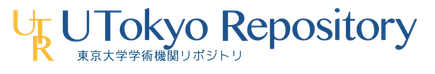 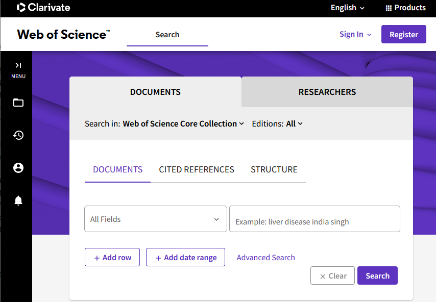 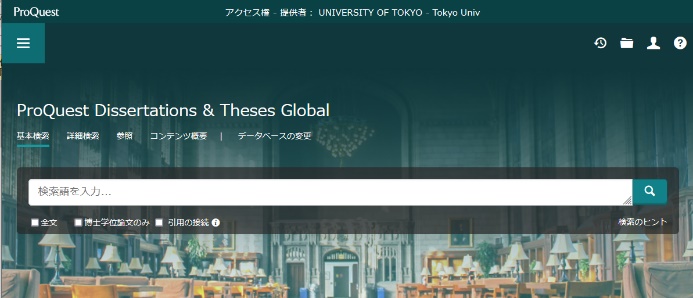 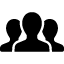 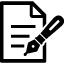 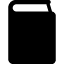 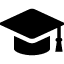 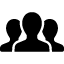 